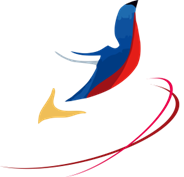 Список участников заочного тура краевого конкурса «Преподаватель года – 2018»Афанасьева Лариса Аркадьевна, преподаватель краевого государственного бюджетного профессионального образовательного учреждения «Амурский политехнический техникум»Березкина Мария Викторовна, преподаватель краевого государственного бюджетного профессионального образовательного учреждения «Хабаровский техникум техносферной безопасности и промышленных технологий» Богданова Юлия Николаевна, преподаватель краевого государственного бюджетного профессионального образовательного учреждения  «Хабаровский колледж отраслевых технологий и сферы обслуживания» Гончарова Анастасия Валерьевна, преподаватель краевого государственного бюджетного профессионального образовательного учреждения «Хабаровский автодорожный техникум»Гостева Юлия Рифхатовна, преподаватель краевого государственного бюджетного профессионального образовательного учреждения «Амурский политехнический техникум»Дубинец Татьяна Александровна, преподаватель краевого государственного бюджетного профессионального образовательного учреждения «Хабаровский автодорожный техникум» Журба Марина Вячеславовна, преподаватель краевого государственного бюджетного профессионального образовательного учреждения «Николаевский-на-Амуре промышленно-гуманитарный техникум»Иващенко Людмила Васильевна, преподаватель краевого государственного бюджетного профессионального образовательного учреждения  «Хабаровский техникум техносферной безопасности и промышленных технологий»Ильченко Дмитрий Александрович, преподаватель краевого государственного автономного  профессионального образовательного учреждения «Губернаторский авиастроительный колледж г. Комсомольска-на-Амуре (Межрегиональный центр компетенций)» Иштуганова Алена Олеговна, преподаватель краевого государственного бюджетного профессионального образовательного учреждения «Николаевский-на-Амуре промышленно-гуманитарный  техникум» Ким Им Сун, преподаватель краевого государственного автономного профессионального образовательного учреждения  «Хабаровский технологический колледж» Кичигина Надия Хамзеевна, преподаватель краевого государственного бюджетного профессионального образовательного учреждения «Хабаровский машиностроительный техникум»Колесник Ирина Владимировна, преподаватель краевого государственного бюджетного профессионального образовательного учреждения  № 7Куделина Анастасия Сергеевна, преподаватель краевого государственного автономного профессионального образовательного учреждения «Хабаровский технологический колледж»Мамедова Анна Сергеевна, преподаватель краевого государственного бюджетного профессионального образовательного учреждения  «Хабаровский технический колледж»Мусатов Николай Игоревич, преподаватель краевого государственного бюджетного профессионального образовательного учреждения «Хабаровский промышленно-экономический техникум» Нечипорук Яна Александровна, преподаватель краевого государственного бюджетного профессионального образовательного учреждения «Чегдомынский горно-технологический техникум»Нешумаев Михаил Викторович, преподаватель краевого государственного бюджетного профессионального образовательного учреждения «Хабаровский педагогический колледж имени Героя Советского Союза Д.Л. Калараша»Романенко Яна Александровна, преподаватель краевого государственного бюджетного профессионального образовательного учреждения «Комсомольский-на-Амуре колледж технологий и сервиса» Савостьянова Юлия Ивановна, преподаватель краевого государственного бюджетного профессионального образовательного учреждения «Комсомольский-на-Амуре строительный колледж» Сивков Павел Валерьевич, преподаватель краевого государственного автономного  профессионального образовательного учреждения «Губернаторский авиастроительный колледж г. Комсомольска-на-Амуре (Межрегиональный центр компетенций)» Сухинина Евгения Витальевна, преподаватель краевого государственного бюджетного профессионального образовательного учреждения  «Комсомольский-на-Амуре судомеханический техникум имени Героя Советского Союза В.В. Орехова»Тиунова Светлана Николаевна, преподаватель краевого государственного бюджетного профессионального образовательного учреждения  «Советско-Гаванский промышленно-технологический техникум» Ткач Екатерина Александровна, преподаватель краевого государственного бюджетного профессионального образовательного учреждения «Солнечный промышленный техникум»Ушакова Надежда Борисовна, преподаватель краевого государственного бюджетного профессионального образовательного учреждения «Амурский политехнический техникум» 